本网-综合资讯赞！苍溪县市场监管局送证上门“太谢谢你们了，这么冷的天专门为我跑一趟，正愁着十多公里的路程不方便呢，你们直接送证上门，让我不用出门就拿到了新的执照，真是太感谢了！”日前，苍溪县百利镇经营家电的张某明在拿到新的营业执照后连声道谢。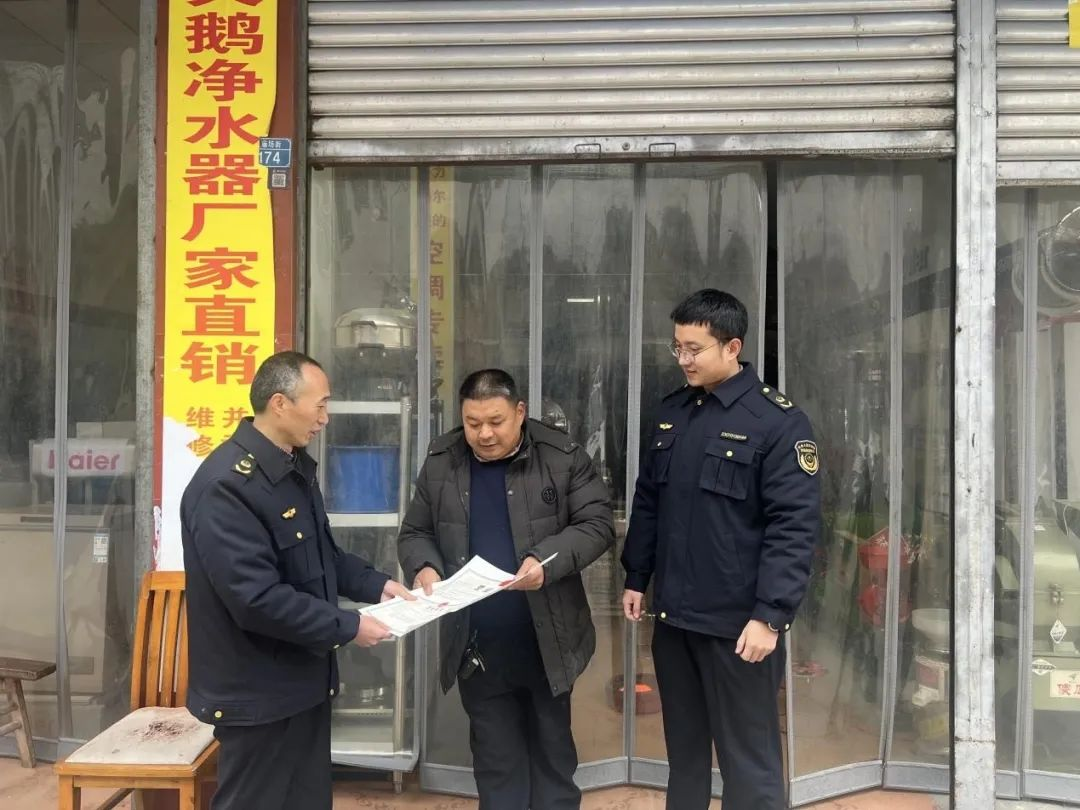 张某明年轻时因一场大病落下残疾，双腿不能正常行走，平时靠给邻近乡镇的村民安装、维修家电为生。苍溪县市场监管局东青监管所工作人员在得知其经营的店铺需要变更经营范围后，主动上门指导并为其办理变更登记。据了解，苍溪县辖区内乡镇距离县城较远，加之农村居住的大多是年迈的老人，老百姓在日常出行、办事以及往来乡镇办理相关业务存在一定程度上的不便。一直以来，苍溪县市场监管局针对本县实际情况，千方百计为老百姓服好务，特别为老年人、残疾人、少数民族等特殊群体开通“绿色通道”，针对有需求的特殊群体，在其申请预约后，主动上门讲解政策、收取资料、协助填表、帮办代办，让特殊群体足不出户就能办成事。同时，该局不断下放审批权限，采取将个体工商户营业执照办理、食品经营许可等21个行政审批事项权限下放给基层监管所，食品“三小”备案委托给乡镇便民服务中心，借力“政银合作”等方式，帮助经营主体就近登记注册，减少跑腿时间，更好地方便群众就近办理相关业务，切实解决了群众办事“最后一公里”问题。据统计，今年以来，该局共开展延时服务45次、预约服务42次、全程帮办代办服务35次，送证上门21次。（汪国义）